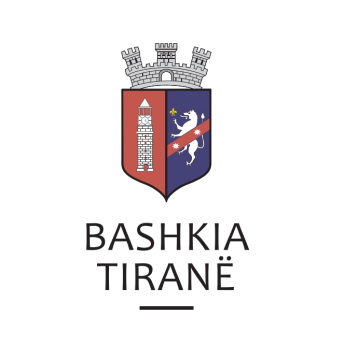      R  E  P U  B  L  I  K  A    E   S  H  Q  I  P  Ë  R  I  S  Ë
  BASHKIA TIRANË
DREJTORIA E PËRGJITHSHME PËR MARRËDHËNIET ME PUBLIKUN DHE JASHTË
DREJTORIA E KOMUNIKIMIT ME QYTETARËTLënda:  Kërkesë për shpallje nga Gjykata Administrative e Shkallës së Parë Durrës për z. Anastas Roçi.Pranë Bashkisë Tiranë ka ardhur kërkesa për shpallje nga Gjykata Administrative e Shkallës së Parë Durrës me nr. (00771) 1292/647 regj. them., datë 09.10.2019, protokolluar në institucionin tonë me nr. 38291 prot., datë 14.10.2019.Ju sqarojmë se kjo gjykatë dërgon për shpalljen e çështjes civile që i përket palëve:Paditës:        Anastas Roçi, Nikoleta Kendezi, Fatjon Roçi.I Paditur:    Bashkia LibrazhdObjekti:      “Paligjshmëria e aktit administrativ me nr. 2183 prot., datë 02.05.2018, etj.”Data dhe ora e seancës:   04.11.2019, 10:45 Drejtoria e Komunikimit me Qytetarët ka bërë të mundur afishimin e shpallje për z. Anastas Roçi, në tabelën e shpalljeve të Sektorit të Informimit dhe Shërbimeve për Qytetarët pranë Bashkisë Tiranë.     R  E  P U  B  L  I  K  A    E   S  H  Q  I  P  Ë  R  I  S  Ë
  BASHKIA TIRANË
DREJTORIA E PËRGJITHSHME PËR MARRËDHËNIET ME PUBLIKUN DHE JASHTË
DREJTORIA E KOMUNIKIMIT ME QYTETARËTLënda: Kërkesë për shpallje nga Gjykata e Rrethit Gjyqësor Lezhë për znj. Florida Duraj.  Pranë Bashkisë Tiranë ka ardhur kërkesa për shpallje nga Gjykata e Rrethit Gjyqësor Lezhë, me nr. 214(21001-01297-53-2019) regj. them., datë 08.10.2019, protokolluar në institucionin tonë me nr. 38288 prot., datë 14.10.2019.Ju sqarojmë se kjo gjykatë dërgon për shpallje njoftimin për gjykimin të çështjes civile me palë:Paditës:                     Daniel ZeneliPaditur:                  Florida DurajObjekti :                 Zgjidhje martese.Data dhe ora e seancës:   05.11.2019, 11:00 Drejtoria e Komunikimit me Qytetarët ka bërë të mundur afishimin e shpalljes për znj. Florida Duraj, në tabelën e shpalljeve të Sektorit të Informimit dhe Shërbimeve për Qytetarët pranë Bashkisë Tiranë.     R  E  P U  B  L  I  K  A    E   S  H  Q  I  P  Ë  R  I  S  Ë
  BASHKIA TIRANË
DREJTORIA E PËRGJITHSHME PËR MARRËDHËNIET ME PUBLIKUN DHE JASHTË
DREJTORIA E KOMUNIKIMIT ME QYTETARËTLënda: Kërkesë për shpallje nga Gjykata e Rrethit Gjyqësor Gjirokastër për z. Elidjon Hajdari.  Pranë Bashkisë Tiranë ka ardhur kërkesa për shpallje nga Gjykata e Rrethit Gjyqësor Gjirokastër, me nr. regj. Themeltar 609, datë 09.10.2019, protokolluar në institucionin tonë me nr. 38287 prot., datë 14.10.2019.Ju sqarojmë se kjo gjykatë dërgon për shpallje njoftimin për gjykimin të çështjes civile me palë:Kërkuesa:                Fatmir Selim, Bedrie SelimPerson i tretë:        Marsela Lame, Elidjon HajdariObjekti :                 Vendosje në kujdestari të fëmijës së mitur.Data dhe ora e seancës:   31.10.2019, 09:30 Drejtoria e Komunikimit me Qytetarët ka bërë të mundur afishimin e shpalljes për z. Elidjon Hajdari, në tabelën e shpalljeve të Sektorit të Informimit dhe Shërbimeve për Qytetarët pranë Bashkisë Tiranë.     R  E  P U  B  L  I  K  A    E   S  H  Q  I  P  Ë  R  I  S  Ë
  BASHKIA TIRANË
DREJTORIA E PËRGJITHSHME PËR MARRËDHËNIET ME PUBLIKUN DHE JASHTË
DREJTORIA E KOMUNIKIMIT ME QYTETARËTLënda: Kërkesë për shpallje nga Gjykata e Shkallës së Parë Kavajë për z. Skender Deliaj. Pranë Bashkisë Tiranë ka ardhur kërkesa për shpallje nga Gjykata e Shkallës së Parë Kavajë, me nr. regjistri 21233-00585-12-2014, datë 10.10.2019, protokolluar në institucionin tonë me nr. 38290 prot., datë 14.10.2019.Ju sqarojmë se kjo gjykatë dërgon shpallje se është duke u zhvilluar gjykimi i çështjes civile që i përket:Paditës:       Trashëgimtarët e Bejtullah Sakurti, Gjyle Belba (Sakurti), Ismete Alibeu                       (Sakurti), Naxhije Sulce (Sakurti), Osman Sakurti, Nazmi Sakurti, Saje                       Xhaferri (Sakurti)Të Paditur: Agjencia e Kthimit dhe Kompensimit të Pronave, Myhrie Zaganjori,                                 Edmond Zaganjori, Isuf Zaganjori, Ramazan Zaganjori, Ajet Zaganjori,                       Jahja Zaganjori, Skender Deliaj, Person i tretë:   ZVRPP Korçë Objekti:       Anullimin e vendimit nr. 336, dt. 23.07.2012 të AKMP, Njohjen e                       Paditesave (trashgimtareve ligjor të Sulejman Sakurtit) si pronarë të                        sipërfaqes së tokës bujqësore prej 51.600 m2, në fshatin Tilaj, Komuna                       Golem, Kavajë, zk 1791, nr.87/1 dhe nr. 83/1 pasurie. Etj. Data dhe ora e seancës:   07.11.2019, 12:00 ejtoria e Komunikimit me Qytetarët ka bërë të mundur afishimin e shpalljes z. Skender Deliaj, në tabelën e shpalljeve të Sektorit të Informimit dhe Shërbimeve për Qytetarët pranë Bashkisë Tiranë.     R  E  P U  B  L  I  K  A    E   S  H  Q  I  P  Ë  R  I  S  Ë
  BASHKIA TIRANË
DREJTORIA E PËRGJITHSHME PËR MARRËDHËNIET ME PUBLIKUN DHE JASHTË
DREJTORIA E KOMUNIKIMIT ME QYTETARËTLënda: Kërkesë për shpallje nga Gjykata e Rrethit Gjyqësor Tiranë, për z. Abidin Sahitaj.Pranë Bashkisë Tiranë ka ardhur kërkesa për shpallje nga Gjykata e Rrethit Gjyqësor Tiranë, me nr. 71 akti, datë 10.10.2019, protokolluar në Bashkinë Tiranë me nr. 38289 prot., datë 14.10.2019.Ju sqarojmë se kjo gjykatë dërgon për shpallje njoftimin për gjykimin të çështjes penale me palë: Kërkues:           Prokuroria e Rrethit Gjyqësor TiranëI pandehur:       Abidin SahitajAkuzuar:           Për kryerjen e veprës penale “Mashtrimi”.Data dhe ora e seancës:         24.10.2019, ora 11:00Drejtoria e Komunikimit me Qytetarët ka bërë të mundur afishimin e shpalljes për z. Abidin Sahitaj, në tabelën e shpalljeve të Sektorit të Informimit dhe Shërbimeve për Qytetarët pranë Bashkisë Tiranë.     R  E  P U  B  L  I  K  A    E   S  H  Q  I  P  Ë  R  I  S  Ë
  BASHKIA TIRANË
DREJTORIA E PËRGJITHSHME PËR MARRËDHËNIET ME PUBLIKUN DHE JASHTË
DREJTORIA E KOMUNIKIMIT ME QYTETARËTLënda: Kërkesë për shpallje nga Gjykata së Rrethit Gjyqësor Krujë për znj. Vera Mama.Pranë Bashkisë Tiranë ka ardhur kërkesa për shpallje nga Rrethit Gjyqësor Krujë, me nr. 514 akti, datë 10.10.2019, protokolluar në Bashkinë Tiranë me nr. 38286 prot., datë 14.10.2019.Ju sqarojmë se kjo gjykatë dërgon shpallje se është zhvilluar gjykimi i çështjes civile që i përket:Paditës:                         Vera MamaTë Paditur:                   Shpetim Meraj Objekti:                        Ndryshim vendimiDrejtoria e Komunikimit me Qytetarët ka bërë të mundur afishimin e shpalljes znj. Vera Mama, në tabelën e shpalljeve të Sektorit të Informimit dhe Shërbimeve për Qytetarët pranë Bashkisë Tiranë.     R  E  P U  B  L  I  K  A    E   S  H  Q  I  P  Ë  R  I  S  Ë
  BASHKIA TIRANË
DREJTORIA E PËRGJITHSHME PËR MARRËDHËNIET ME PUBLIKUN DHE JASHTË
DREJTORIA E KOMUNIKIMIT ME QYTETARËTLënda: Kërkesë për shpallje nga Gjykata e Rrethit Gjyqësor Vlorë për shoqërinë “ARMO” sh.a.Pranë Bashkisë Tiranë ka ardhur kërkesa për shpallje nga Gjykata e Rrethit Gjyqësor Vlorë, me nr. 2322 akti, datë 10.10.2019, protokolluar në Bashkinë Tiranë me nr. 38293 prot., datë 14.10.2019.Ju sqarojmë se kjo gjykatë dërgon shpallje se është zhvilluar gjykimi i çështjes civile që i përket:Paditës:             Union Bank sh.a.Të paditur:       Shoqëria T.M.A. sh.p.k.Person i tretë:  ARMO sh.a., Credins Bank sh.a., Drejtoria e Tatimpaguesve të                           Mëdhenj, Albpetrol sh.a.Objekti:           Pezullim iveprimeve përmbarimore, etj.Data dhe ora e seancës:         07.11.2019, ora 11:30Drejtoria e Komunikimit me Qytetarët ka bërë të mundur afishimin e shpalljes për shoqërinë “ARMO” sh.a., në tabelën e shpalljeve të Sektorit të Informimit dhe Shërbimeve për Qytetarët pranë Bashkisë Tiranë.     R  E  P U  B  L  I  K  A    E   S  H  Q  I  P  Ë  R  I  S  Ë
  BASHKIA TIRANË
DREJTORIA E PËRGJITHSHME PËR MARRËDHËNIET ME PUBLIKUN DHE JASHTË
DREJTORIA E KOMUNIKIMIT ME QYTETARËTLënda: Kërkesë për shpallje nga Gjykata e Rrethit Gjyqësor Elbasan për znj. Alma Jonuzi.Pranë Bashkisë Tiranë ka ardhur kërkesa për shpallje nga Gjykata e Rrethit Gjyqësor Elbasan me nr. 1598 regj., datë 10.10.2019, protokolluar në institucionin tonë me nr. 38295 prot., datë 14.10.2019.Ju sqarojmë se kjo gjykatë dërgon shpallje se është zhvilluar gjykimi i çështjes civile që i përket:Paditës:                        Xhevit DermyshiI paditur:                     Alma Jonuzi, Lindita NikollaObjekti:                       Shpërblim dëmi.Drejtoria e Komunikimit me Qytetarët ka bërë të mundur afishimin e shpalljes për znj. Alma Jonuzi, në tabelën e shpalljeve të Sektorit të Informimit dhe Shërbimeve për Qytetarët pranë Bashkisë Tiranë.     R  E  P U  B  L  I  K  A    E   S  H  Q  I  P  Ë  R  I  S  Ë
  BASHKIA TIRANË
DREJTORIA E PËRGJITHSHME PËR MARRËDHËNIET ME PUBLIKUN DHE JASHTË
DREJTORIA E KOMUNIKIMIT ME QYTETARËTLënda: Kërkesë për shpallje nga Gjykata e Rrethit Gjyqësor Tiranë, për znj. Suela Hysen Dajçi.Pranë Bashkisë Tiranë ka ardhur kërkesa për shpallje nga Gjykata e Rrethit Gjyqësor Tiranë, me nr. 12298/2560 regj. them., datë 10.10.2019, protokolluar në Bashkinë Tiranë me nr. 38281 prot., datë 14.10.2019.Ju sqarojmë se kjo gjykatë dërgon për shpallje njoftimin për gjykimin të çështjes penale me palë:Paditës:               Refik ÇepeliTë paditur:        Dritan kaso, Mirela Canaj, Suela DajçiObjekti:             Pjestëmin e pasurisë, etj.Data dhe ora e seancës:         04.12.2019, ora 09:30Drejtoria e Komunikimit me Qytetarët ka bërë të mundur afishimin e shpalljes për znj. Suela Hysen Dajçi, në tabelën e shpalljeve të Sektorit të Informimit dhe Shërbimeve për Qytetarët pranë Bashkisë Tiranë.     R  E  P U  B  L  I  K  A    E   S  H  Q  I  P  Ë  R  I  S  Ë
  BASHKIA TIRANË
DREJTORIA E PËRGJITHSHME PËR MARRËDHËNIET ME PUBLIKUN DHE JASHTË
DREJTORIA E KOMUNIKIMIT ME QYTETARËTLënda: Kërkesë për shpallje nga Gjykata e Rrethit Gjyqësor Berat për z. Sotiraq Capo.Pranë Bashkisë Tiranë ka ardhur kërkesa për shpallje nga Gjykata e Rrethit Gjyqësor Berat, me nr. 1842/450/73/36, datë (s’ka), protokolluar në Bashkinë Tiranë me nr. 38296 prot., datë 14.10.2019.Ju sqarojmë se kjo gjykatë dërgon shpallje se është duke u zhvilluar gjykimi i çështjes civile që i përket:Paditës:                Mira Koshovari (Haxhistasa)Të Paditur:          Dhimitës Capo, Thoma Capo, ZVRPP Berat, Elidjana Zhara,                               Polikseni Kola, Jani (Xhovani) Haxhistasa, Roberta Dore, Maksi                               Haxhistasa, etj.Objekti:               Detyrim njohje pronar, etj. Drejtoria e Komunikimit me Qytetarët ka bërë të mundur afishimin e shpalljes për z. Sotiraq Capo, në tabelën e shpalljeve të Sektorit të Informimit dhe Shërbimeve për Qytetarët pranë Bashkisë Tiranë.     R  E  P U  B  L  I  K  A    E   S  H  Q  I  P  Ë  R  I  S  Ë
  BASHKIA TIRANË
DREJTORIA E PËRGJITHSHME PËR MARRËDHËNIET ME PUBLIKUN DHE JASHTË
DREJTORIA E KOMUNIKIMIT ME QYTETARËTLënda: Kërkesë për shpallje nga Gjykata e Rrethit Gjyqësor Berat për znj. Polikseni Kola.Pranë Bashkisë Tiranë ka ardhur kërkesa për shpallje nga Gjykata e Rrethit Gjyqësor Berat, me nr. 1842/450/73/36, datë (s’ka), protokolluar në Bashkinë Tiranë me nr. 38279 prot., datë 14.10.2019.Ju sqarojmë se kjo gjykatë dërgon shpallje se është duke u zhvilluar gjykimi i çështjes civile që i përket:Paditës:                Mira Koshovari (Haxhistasa)Të Paditur:          Dhimitës Capo, Thoma Capo, ZVRPP Berat, Elidjana Zhara,                               Polikseni Kola, Jani (Xhovani) Haxhistasa, Roberta Dore, Maksi                               Haxhistasa, etj.Objekti:               Detyrim njohje pronar, etj. Drejtoria e Komunikimit me Qytetarët ka bërë të mundur afishimin e shpalljes për znj. Polikseni Kola, në tabelën e shpalljeve të Sektorit të Informimit dhe Shërbimeve për Qytetarët pranë Bashkisë Tiranë.     R  E  P U  B  L  I  K  A    E   S  H  Q  I  P  Ë  R  I  S  Ë
  BASHKIA TIRANË
DREJTORIA E PËRGJITHSHME PËR MARRËDHËNIET ME PUBLIKUN DHE JASHTË
DREJTORIA E KOMUNIKIMIT ME QYTETARËTLënda: Kërkesë për shpallje nga Gjykata e Rrethit Gjyqësor Berat për znj. Roberta Dore.Pranë Bashkisë Tiranë ka ardhur kërkesa për shpallje nga Gjykata e Rrethit Gjyqësor Berat, me nr. 1842/450/73/36, datë (s’ka), protokolluar në Bashkinë Tiranë me nr. 38518 prot., datë 14.10.2019.Ju sqarojmë se kjo gjykatë dërgon shpallje se është duke u zhvilluar gjykimi i çështjes civile që i përket:Paditës:                Mira Koshovari (Haxhistasa)Të Paditur:          Dhimitës Capo, Thoma Capo, ZVRPP Berat, Elidjana Zhara,                               Polikseni Kola, Jani (Xhovani) Haxhistasa, Roberta Dore, Maksi                               Haxhistasa, etj.Objekti:               Detyrim njohje pronar, etj. Drejtoria e Komunikimit me Qytetarët ka bërë të mundur afishimin e shpalljes për znj. Roberta Dore, në tabelën e shpalljeve të Sektorit të Informimit dhe Shërbimeve për Qytetarët pranë Bashkisë Tiranë.     R  E  P U  B  L  I  K  A    E   S  H  Q  I  P  Ë  R  I  S  Ë
  BASHKIA TIRANË
DREJTORIA E PËRGJITHSHME PËR MARRËDHËNIET ME PUBLIKUN DHE JASHTË
DREJTORIA E KOMUNIKIMIT ME QYTETARËTLënda: Kërkesë për shpallje nga Gjykata e Rrethit Gjyqësor Lushnjë për znj. Mirela Sema (Luari).   Pranë Bashkisë Tiranë ka ardhur kërkesa për shpallje nga Gjykata e Rrethit Gjyqësor Lushnjë me nr. 266/1105(1282) regjistri themeltar, datë 09.10.2019, protokolluar në Bashkinë Tiranë me nr. 38284 prot., datë 14.10.2019.Ju sqarojmë se kjo gjykatë dërgon shpallje se është duke u zhvilluar gjykimi i çështjes civile që i përket:Paditës:                         Gjergji GjergjovaPaditur:                        ATP Tiranë, Vladimir Gjergjova, Drilona Gjergjova etjObjekti:                        Ndryshim vendimi i KKP Lushnje, Detyrim per regjistrim   Drejtoria e Komunikimit me Qytetarët ka bërë të mundur afishimin e shpalljes për znj. Mirela Sema (Luari), në tabelën e shpalljeve të Sektorit të Informimit dhe Shërbimeve për Qytetarët pranë Bashkisë Tiranë.     R  E  P U  B  L  I  K  A    E   S  H  Q  I  P  Ë  R  I  S  Ë
  BASHKIA TIRANË
DREJTORIA E PËRGJITHSHME PËR MARRËDHËNIET ME PUBLIKUN DHE JASHTË
DREJTORIA E KOMUNIKIMIT ME QYTETARËTLënda: Kërkesë për shpallje nga Gjykata e Rrethit Gjyqësor Krujë për znj. Lirije Perriu.   Pranë Bashkisë Tiranë ka ardhur kërkesa për shpallje nga Gjykata e Rrethit Gjyqësor Krujë me nr. 289 akti, datë 09.10.2019, protokolluar në Bashkinë Tiranë me nr. 38282 prot., datë 14.10.2019.Ju sqarojmë se kjo gjykatë dërgon shpallje se është duke u zhvilluar gjykimi i çështjes civile që i përket:Paditës:                         Themi PerriuPaditur:                         Lirije PerriuObjekti:                        Zgjidhje kontrate shitjeDrejtoria e Komunikimit me Qytetarët ka bërë të mundur afishimin e shpalljes për znj. Lirije Perriu, në tabelën e shpalljeve të Sektorit të Informimit dhe Shërbimeve për Qytetarët pranë Bashkisë Tiranë.     R  E  P U  B  L  I  K  A    E   S  H  Q  I  P  Ë  R  I  S  Ë
  BASHKIA TIRANË
DREJTORIA E PËRGJITHSHME PËR MARRËDHËNIET ME PUBLIKUN DHE JASHTË
DREJTORIA E KOMUNIKIMIT ME QYTETARËTLënda: Kërkesë për shpallje nga Gjykata e Rrethit Gjyqësor Sarandë për znj. Fatmira Haxhi (Aliaj).Pranë Bashkisë Tiranë ka ardhur kërkesa për shpallje nga Gjykata e Rrethit Gjyqësor Sarandë  me nr. 00609 regj. them., datë 10.10.2019, protokolluar në Bashkinë Tiranë me nr. 38292 prot., datë 14.10.2019.Ju sqarojmë se kjo gjykatë dërgon shpallje se është duke u zhvilluar gjykimi i çështjes civile që i përket:Paditës:                         Ridvan Selaudin Kurushi me përfaqësues av. Lumturi Hima MashaPaditur:                         Fatmira Haxhi (Aliaj)Drejtoria e Komunikimit me Qytetarët ka bërë të mundur afishimin e shpalljes për znj. Fatmira Haxhi (Aliaj), në tabelën e shpalljeve të Sektorit të Informimit dhe Shërbimeve për Qytetarët pranë Bashkisë Tiranë.     R  E  P U  B  L  I  K  A    E   S  H  Q  I  P  Ë  R  I  S  Ë
  BASHKIA TIRANË
DREJTORIA E PËRGJITHSHME PËR MARRËDHËNIET ME PUBLIKUN DHE JASHTË
DREJTORIA E KOMUNIKIMIT ME QYTETARËTLënda: Kërkesë për shpallje nga Gjykata e Rrethit Gjyqësor Tiranë për znj. Luljeta Lami. Pranë Bashkisë Tiranë ka ardhur kërkesa për shpallje nga Gjykata e Rrethit Gjyqësor Sarandë  me nr. 00609 regj. them., datë 10.10.2019, protokolluar në Bashkinë Tiranë me nr. 38292 prot., datë 14.10.2019.Ju sqarojmë se kjo gjykatë dërgon shpallje se është duke u zhvilluar gjykimi i çështjes penale që i përket:Akuzues:                                     Prokuroria e Rrethit Gjyqësor TiranëKundër të pandehurës:              Luljeta LamiAkuzuar:                      Për kryerjen e veprës penale “Shpërblimi i detyrës” dhe                                        parashikuar  nga neni 248 të Kodit penal.Drejtoria e Komunikimit me Qytetarët ka bërë të mundur afishimin e shpalljes për znj. Luljeta Lami, në tabelën e shpalljeve të Sektorit të Informimit dhe Shërbimeve për Qytetarët pranë Bashkisë Tiranë.